Gabonakör-labirintusSegíts az embereknek megfejteni a gabonaköröket! Ez a rajz három labirintust is rejt, amelyből külön-külön ki kell jutni.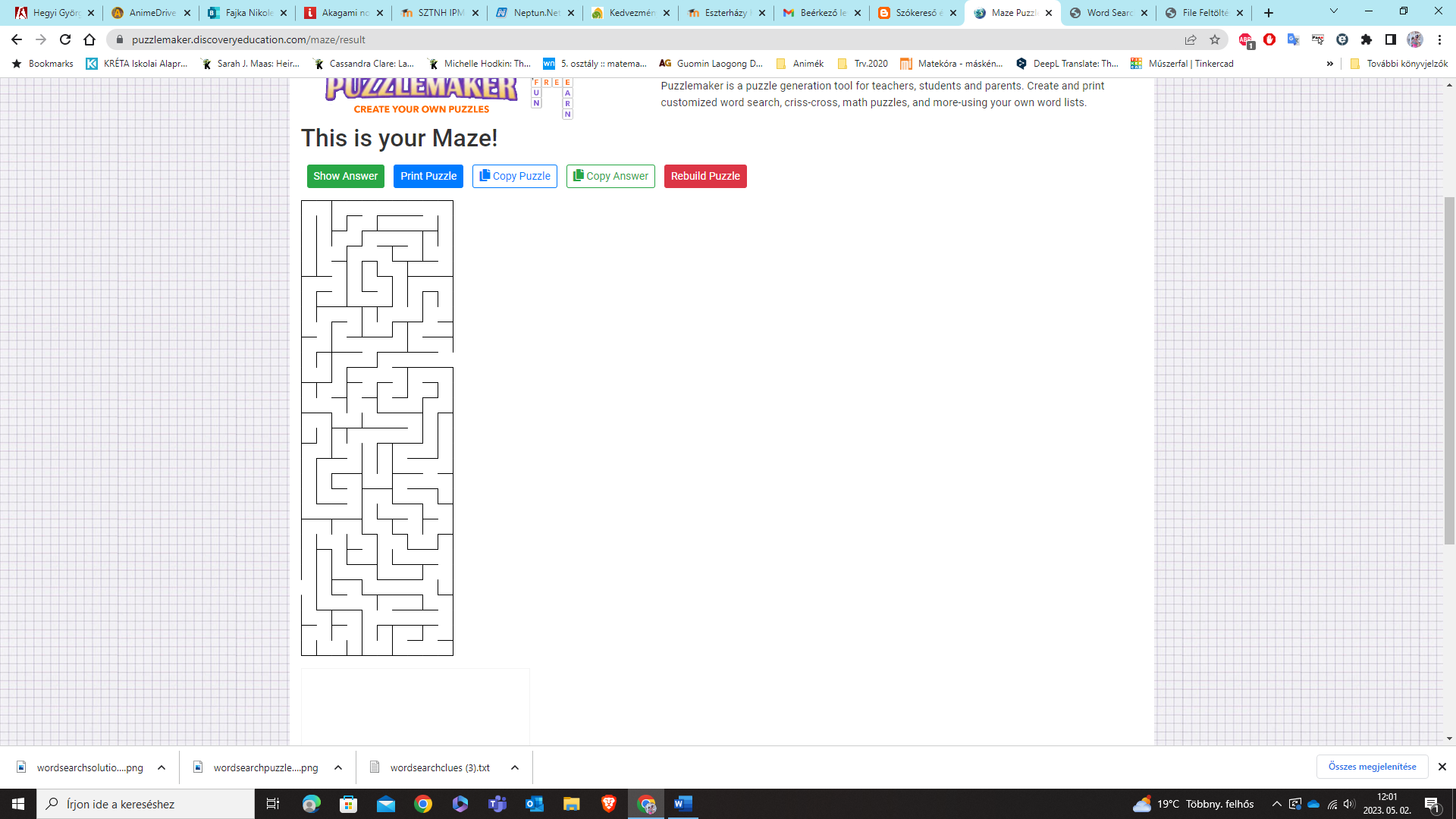 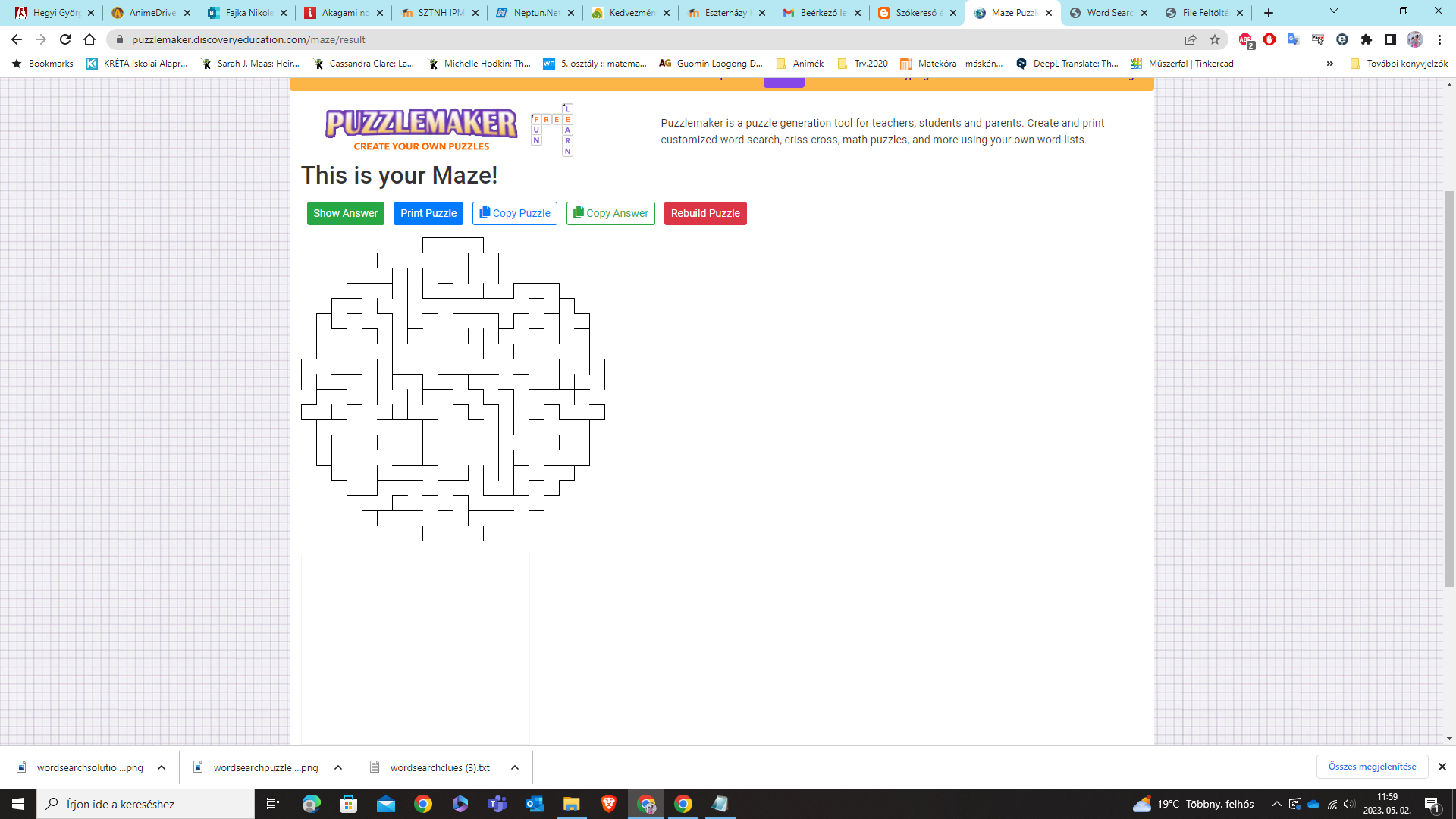 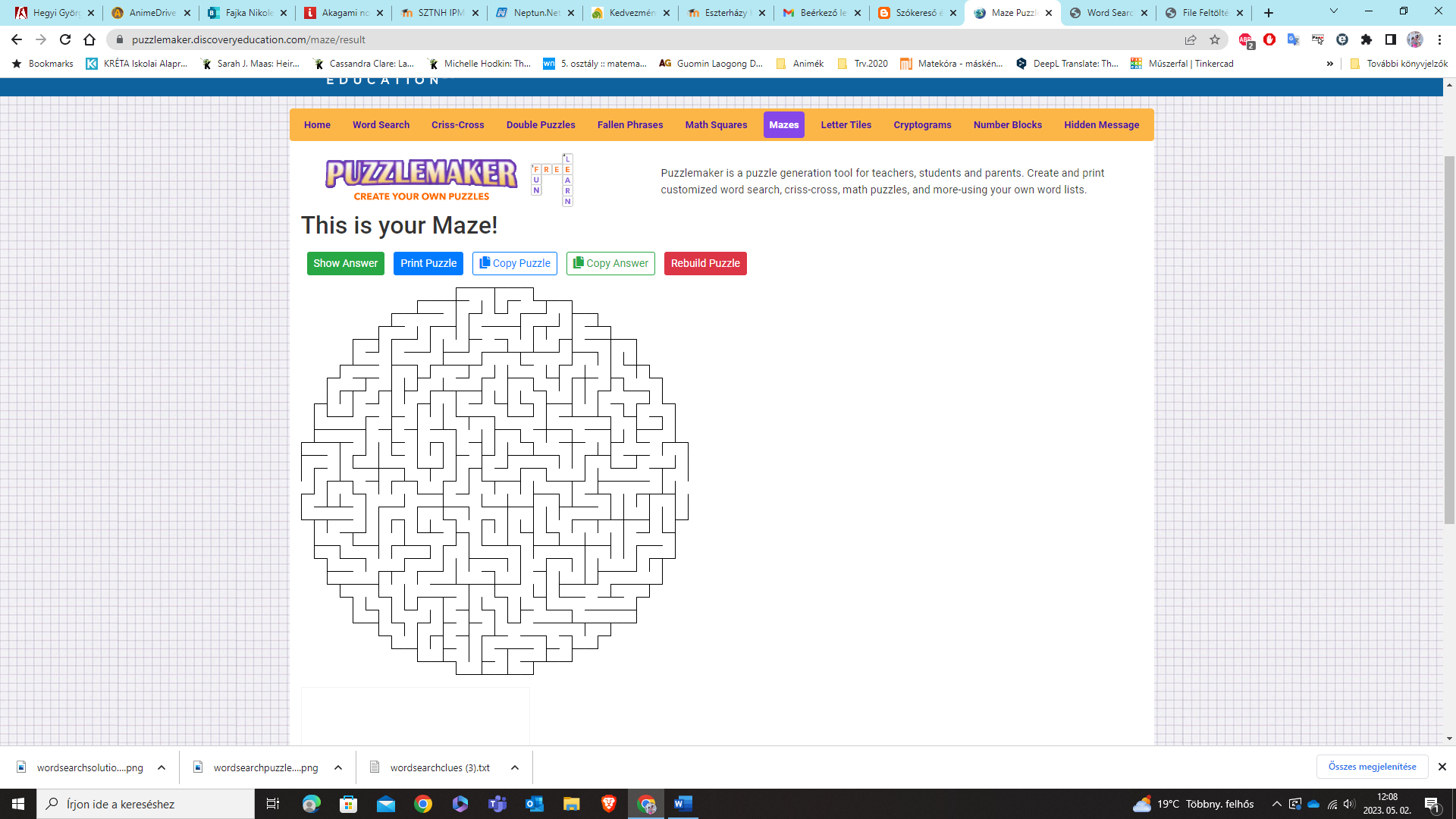 Megoldás: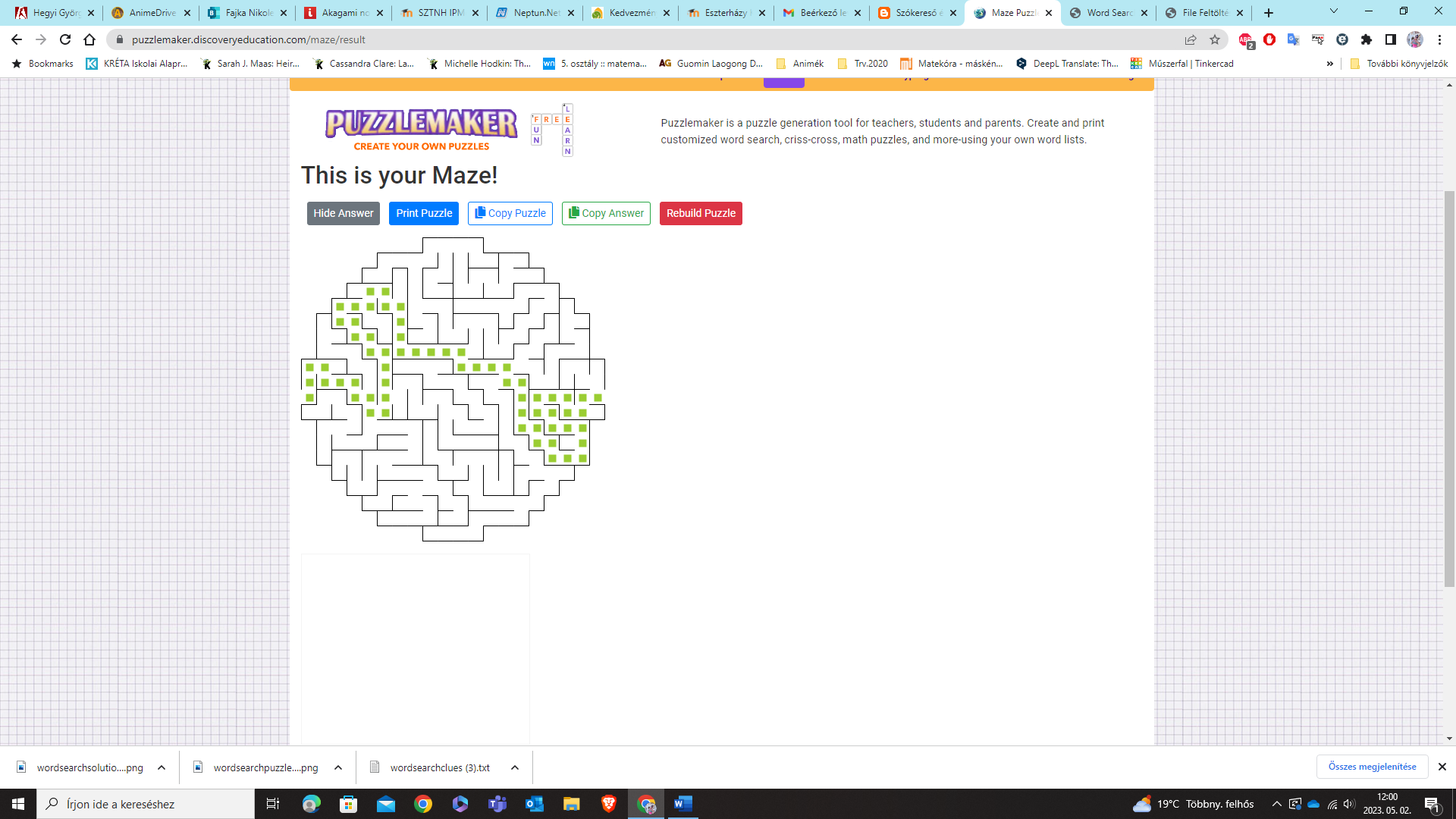 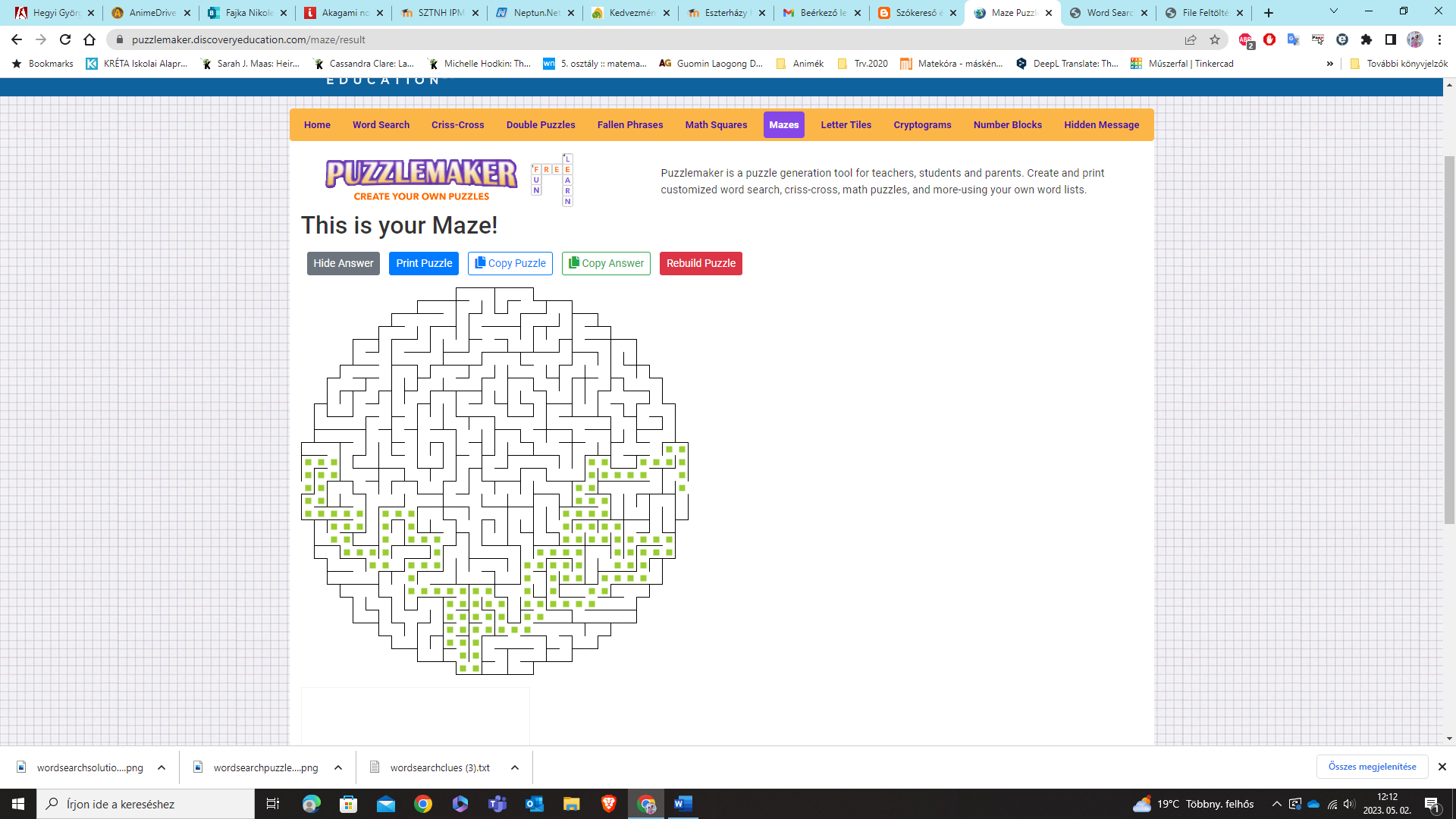 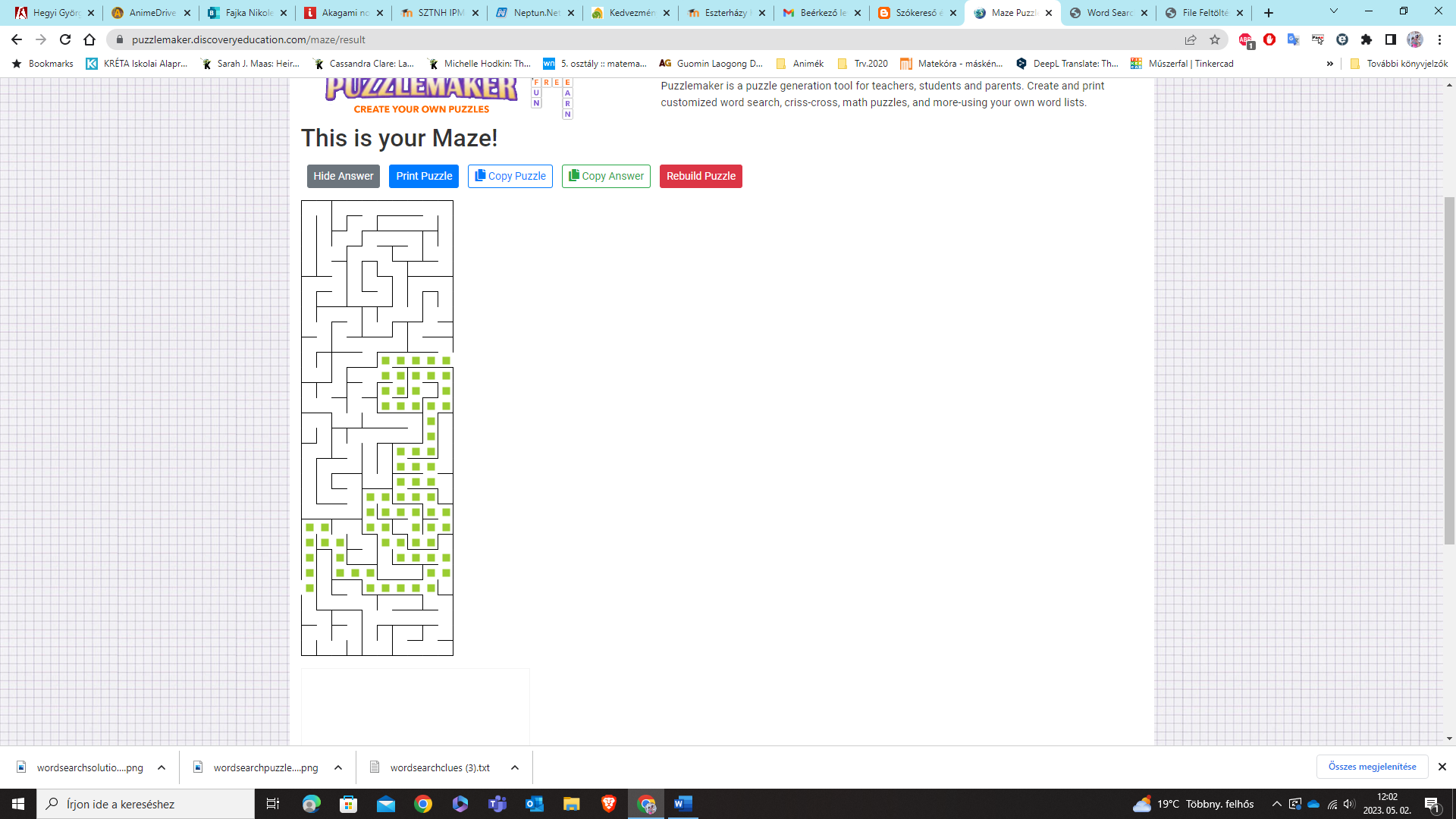 